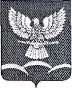 СОВЕТ НОВОТИТАРОВСКОГО СЕЛЬСКОГО ПОСЕЛЕНИЯ ДИНСКОГО РАЙОНАРЕШЕНИЕот 01.11.2013                                                                                                     № 258-53/02станица НовотитаровскаяРассмотрев обращение заведующей БДОУ МО Динской район «Детский сад № 61» Рогачевой Ирины Васильевны об участии в проекте «Мобильный детский сад», Совет Новотитаровского сельского поселения Динского района р е ш и л:1. Обратиться в Совет муниципального образования Динской район, с предложением о выделении средств из бюджета муниципального образования Динской район денежных средств на создание мобильного детского сада на базе БДОУ МО Динской район «Детский сад № 61».2. Настоящее решение вступает в силу с момента его подписания. Председатель СоветаНовотитаровского сельского поселения                                            Ю.Ю. ГлотовО рассмотрении обращения заведующей БДОУ МО Динской район «Детский сад № 61» Рогачевой Ирины Васильевны